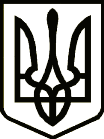 УкраїнаПРИЛУЦЬКА РАЙОННА ДЕРЖАВНА АДМІНІСТРАЦІЯ ЧЕРНІГІВСЬКОЇ ОБЛАСТІРОЗПОРЯДЖЕННЯПро втрату чинності розпорядженьголови районної державної адміністраціїВідповідно до Закону України «Про місцеві державні адміністрації» та з метою приведення власних нормативно-правових актів у відповідність до норм чинного законодавствазобов’язую:Визнати такими, що втратили чинність:1) розпорядження голови районної державної адміністрації від 12 червня 2012 року № 284 «Про затвердження Положення про архівний підрозділ апарату райдержадміністрації»;2) розпорядження голови районної державної адміністрації від 12 листопада 2013 року № 386 «Про затвердження оновленого складу та нової редакції Положення про експертну комісію апарату райдержадміністрації»;3) розпорядження голови районної державної адміністрації від 02 листопада 2017 року № 415 «Про затвердження оновленого складу експертної комісії апарату райдержадміністрації»;4) розпорядження голови районної державної адміністрації від 28 грудня 2019 року № 371 «Про затвердження оновленого складу експертної комісії апарату райдержадміністрації».В. о. голови								Олеся КІСЛЕНКОвід16 лютого2022 р.          Прилуки			      №45